3) desarrollar el siguiente taller en excel:El Laboratorio xyz que presta servicios de exámenes clínicos necesita organizar los registros de sus pacientes, por medio de una tabla en excel que le muestre los datos personales, la fecha de prestación del servicio, el código, nombre y valor del examen, muestre un mensaje de alerta cuando una factura esta vencida y calcule los respectivos descuentos y el valor a pagar de cada usuario.a. Ingresar los datos NOMBRE EXAMEN, Y FECHA.b. Elaborar las respectivas fórmulas utilizando celdas fijas.c. Crear un mensaje de alerta para las facturas vencidas, teniendo en cuenta que la fecha de revisión será la fecha del sistema y vencen a los 15 días.d. Los extratos 1, 2 y 3 tienen un descuento del 30% del valor del examen.TE DEJO UNA TABLA PARA QUE TE AYUDES EN ESTE ULTIMO PUNTO, RECUERDA UTILIZAR PORCENTAJES, FORMULAS DE SUMA EN EXCEL ETC.HAZ CLICK EN LA IMAGEN PARA PONERLA MAS GRANDE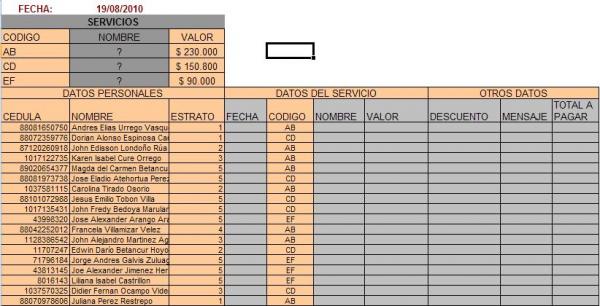 